Calvario di Gesù CrocifissoMessaggio di Gesù dettato durante l'apparizione del 03/02/13Figli sono il vostro Signore Gesù.Oggi vi invito a pregare per la Santa Chiesa, pregate e quando lo fate, non mettetevi a suonare la tromba, non mettetevi d'avanti a chi, secondo voi, è grande, ma fatelo in silenzio; Io il vostro Signore ascolterò comunque.La Mia benedizione scenda su di voi tutti e su tutte le cose che avete con voi.Il Signore Gesù.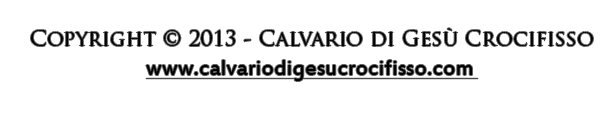 